GAYNSTEAD HIGH SCHOOLACADEMIC YEAR 2020 / 2021BOOKLIST & SCHOOL SUPPLIESGRADE 7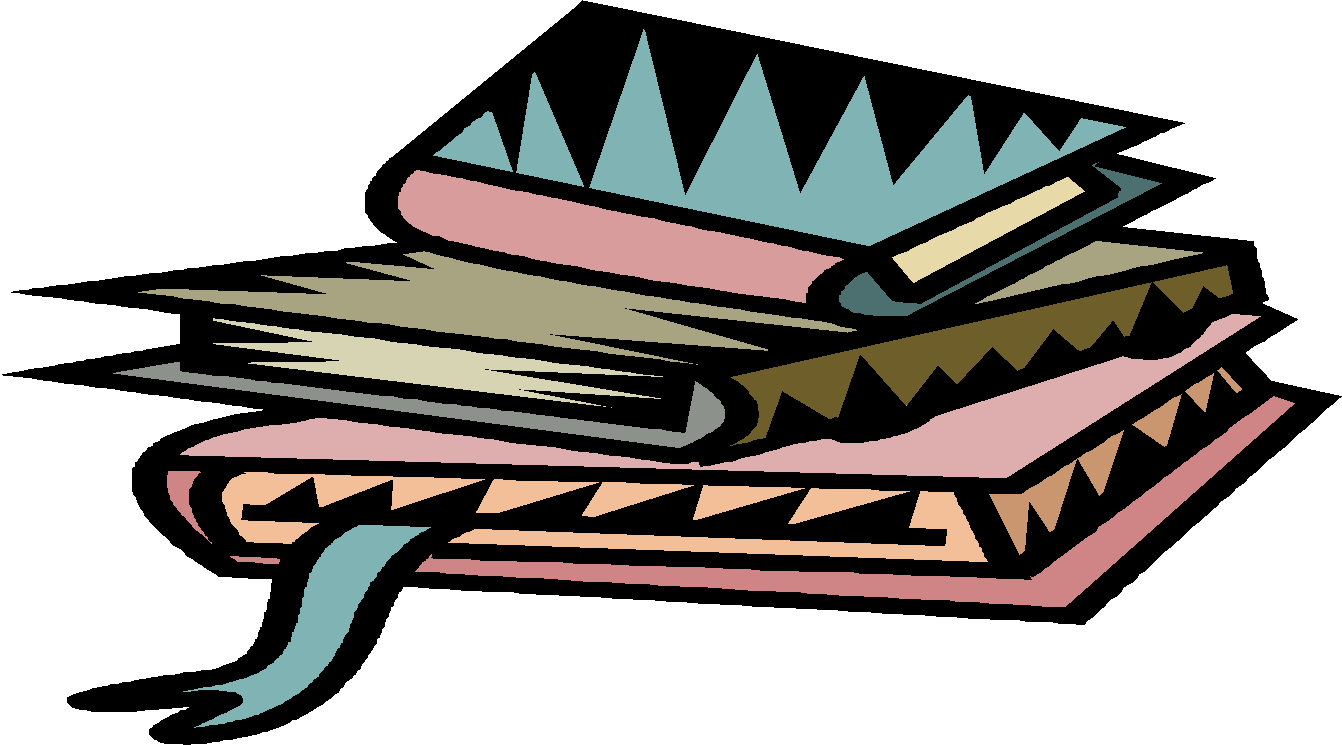 1.English Language	1. The Oxford School Dictionary	2. The Gleaner’s Spelling Bee Booklet2. English Literature	1. My Father Sun-Sun Johnson 	C. Everard Palmer	2. The Young Warriors 		V.S. Reid3. A World of Poetry for CXC (New Edition)   Edited by M. McWatt &            								 H. Simmons- McDonald  3. Geography	   1. Discovering Geography Workbook   D. McLeod et al	2. Collins Social Studies Atlas for Jamaica4. Guidance 				The Life Lessons Series: A Personal Development Workbook for Today’s Secondary School Students - Grade 7 5. Home Economics	Sewing Kit, 1 Yard Cotton, Embroidery Thread	White Apron/ White Chef Jacket & White Hat/Mesh & Cover Cloth6. Integrated Science			Collins Exploring Science - Workbook: Grade 7 for Jamaica					 Derek McMonagle7. Mathematics	Mathematics Workbook for Grade 7         	Akbar Publishers	Geometry Set, Graph Book; Folder Leaves, 30-inch ruler	8. Spanish	Dime Workbook 1  Sally Seetahal- MackieCollins Spanish Dictionary & Grammar9. Visual Arts	Poster Paints, 3 Paint Brushes, Ruler, Ponal Glue Paper-Scissors, Pencil crayons (24 pk Crayola & Rose Art), Scrapbook/Sketchpad (small/medium), 2 Fine point markers (black & blue) 10. Information Technology		Exploring Information Technology (New Edition) Dionne SteinbeckIncludes: Microsoft Word, Microsoft Excel, Microsoft Access, Microsoft PowerPointOther Materials 			Folder leaves, pens, pencils, sharpeners, erasers14 Hardcover notebooks 